MIEJSCOWOŚCI:Burzec, Wola Burzecka, Wojcieszków, Glinne, Nowinki, Wola BobrowaGminny Zakład Gospodarki Komunalnej Sp. z o.o. z siedzibą w Wojcieszkowie    ul. Kościelna 46, 21-411 Wojcieszków tel. 25-755-41-32; 609-101-967 HARMONOGRAM ZBIÓRKI ODPADÓW KOMUNALNYCH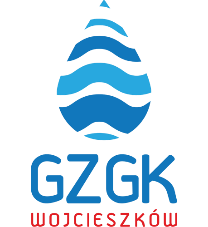 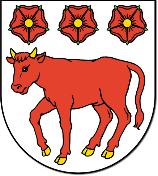 OBOWIĄZUJĄCY NA TERENIE GMINY WOJCIESZKÓWOD 01.01.2024 do 31.01.2024W dniu odbioru prosimy o wystawienie worków, kontenerów w widocznym miejscu przed posesją na godzinę 7:30Istnieje możliwość dowozu odpadów segregowanych we własnym zakresie do Punktu Selektywnej Zbiórki Odpadów Komunalnych (PSZOK) ul. Partyzantów 31 (przy Gminnej Oczyszczalni Ścieków w Wojcieszkowie)

Wpłaty za odpady
Bank Spółdzielczy w Trzebieszowie oddział w Wojcieszkowie
 34 9206 0009 5500 3304 2000 0080Jeżeli chcesz bezpłatnie otrzymywać powiadomienia o terminie odbioru opadów komunalnych zarejestruj   bezpłatnie swój numer telefonu w Aplikacji BLISKO. Więcej informacji na stronie: https://www.sisms.pl/rejestracja i https://www.wojcieszkow.pl/, www.facebook.com/gminawojcieszkow.MiesiącMiesiącMiesiącSTYCZEŃRodzaj odpaduRodzaj odpaduRodzaj odpaduSTYCZEŃMetale i     tworzywasztuczneMetale i     tworzywasztuczneMetale i     tworzywasztuczne15         Papier         Papier         Papier12Pozostałe odpadyPozostałe odpadyPozostałe odpady22BiodegradowalneBiodegradowalneBiodegradowalne19Odpady zielone (trawy, liście) dwaworki z gospodarstwaOdpady zielone (trawy, liście) dwaworki z gospodarstwaOdpady zielone (trawy, liście) dwaworki z gospodarstwa19PopiołyPopiołyPopioły26SzkłoSzkłoSzkło-      Sobota      Sobota13, 27      Sobota      Sobota              Czynny w każdy wtorek w godzinach   8:00 - 15:00